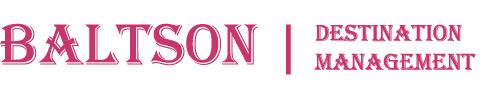 Индивидуальные экскурсии под запрос, ежедневно:стоимость БРУТТО ЗА экскурсию в рублях: * стоимость индивидуальных экскурсий не включает питание и проживание в гостиницах, оплачивается дополнительно Открывая Осетию: знакомство с историей и традициями!Будет интересно, захватывающе, неожиданно, красиво и удивительно.Осетия или Алания — это удивительно прекрасный край могучих и порой суровых гор, зеленых плодородных долин и садов, земля, хранящая множество преданий и легенд. Покорить гору приключений и открытий - пройти километры ввысь и увидеть сотни вершин. Прикоснуться к высочайшим водопадам и зарядиться энергией потоков горных рек. Посетить древние башни и замки.ОПИСАНИЕ ЭКСКУРСИИ: Куртатинское ущелье расположено в самом центре горной Осетии. До наших дней здесь сохранились старинные осетинские села с фамильными, боевыми, жилыми и сигнальными башнями, пещерные укрепления, культовые сооружения. Кадаргаванский каньон. Уникальное место, где можно увидеть, как за сотни лет горная река размыла мягкие известняки скалистого хребта, а упавший с горы огромный валун стал естественным мостиком через каньон.Скальная крепость Дзивгис. Крепость датируется временами нашествия Тамерлана, то есть примерно 15 веком. Удивительное по тактической хитрости сооружение, созданное горцами для защиты от вражеских набегов.Башня Курта и Тага, другие фамильные башни, террасы, отвоеванные у гор для посадок земледельческих культур.Древнее селение Цмити - которое можно назвать музеем под открытым небом. Его территория буквально усыпана десятками объектов культурного наследия.Самый высокогорный в России Свято-Успенский Аланский мужской монастырь.Фиагдонские памятники: у памятника «Скорбящий конь» вспомним воинов-куртатинцев, отдавших жизнь за Родину в Великой Отечественной войне. Также увидим первый в мире памятник Ленину и бюст Сталина.Лучшее место для фотосессий – качели над пропастью, непередаваемые эмоции и потрясающие виды.Переезд в Даргавскую долину. Даргавский некрополь, который в народе называют «Городом мертвых», состоящий из более 90 склеповых сооружений оригинальной формы. Сторожевые башни 16-17 веков. Кармадон – одно из самых узких и суровых по своей красоте ущелий Осетии. Печальная слава ущелья связана со сходом ледника Колка в 2002 году. В результате обвала погибли жители ущелья и съемочная группа Сергея Бодрова.Фотовпечатления по программе дня: https://drive.google.com/drive/folders/10rliOw3i_6y0-Cq7_q5RKRJXL3gmFXrP?usp=sharingОРГАНИЗАЦИОННЫЕ ДЕТАЛИ:- Куртатинское – Кармадонское ущелья (8 часов, 120 км) Начало 08:00- экскурсия индивидуальная, будет проведена только для вас и вашей компании гидом из нашей профессиональной команды,- входной билет в «Город мертвых» - 100 руб. с чел., оплачивается дополнительно,- дополнительно оплачивается обед или организация пикника в живописном месте в горах,- входные билеты, покупки сувениров и траты в магазинчиках в горах оплачиваются только наличными,- в зависимости от погодных условий в день экскурсии и по согласованию с заказчиком маршрут программы может быть скорректирован.Стоимость экскурсии:Краски Цейского ущелья!Жемчужина Осетии: здесь Вам не равнина, здесь воздух другой!Знаменитое Цейское ущелье - край волшебных красот, воспетая бардами Мекка туризма и музей под открытым небом. Сказочные виды, бурлящие водопады, суровые ледники, чистейший горный воздух и исторические памятники древней Алании – одна из визитных карточек современной Осетии.ОПИСАНИЕ ЭКСКУРСИИ: Двигаясь по Военно-Осетинской дороге в Алагирском ущелье, справа по ходу движения, внимание привлекает необычайная скульптурная композиция. Это Ныхас Уастырджи, как называют его в Осетии. Это место является дзуаром - святым местом. Скульптура крепится к скале и весит 28 тонн! Святилище и наскальный монумент Уастырджи. В осетинской традиции Георгий Победоносец носит имя Уастырджи, который также является одним из главных героев Нартского эпоса. Уастырджи - покровитель мужчин, путников и воинов. Монумент считается одним из самых больших конных памятников в мире.По дороге сделаем остановку у пещеры и святилища Сау Барага (Черного всадника). Место и сам образ Черного всадника окутан множеством легенд и поверий, которые нам предстоит узнать.С Транскама повернем к Цейскому ущелью, или Цейской подкове. Ущелье многие столетия является священным для осетин - тут располагаются самые знаковые места поклонения, места силы. В Цейском ущелье находится одно из самых известных исторических и культовых сооружений – древнеаланское святилище Реком. Все Цейское ущелье является государственным заповедником, и фигура покровителя Афсати на въезде символизирует защиту для всего живущего в этом красивейшем уголке Кавказа.Гора Монах - неподвижный и суровый хранитель Цея. По легенде монах решил отловить тура с золотыми рогами и преподнести его рога в дар Святому Георгию, но слово не сдержал и был обращен в камень.На канатно-кресельном подъемнике доберемся до Сказского ледника, увидим ледяной грот, откуда стремительно вырывается река Сказдон, насладимся видами горной стихии.На обратном пути посетим Нузальскую часовню, памятник истории и архитектуры средневековой Алании, открывший нам еще не все свои секреты.Купание в природном источнике. В финале поездки посетим благоустроенный сероводородный источник Бирагзанг, с теплой минеральной водой - удачное место, завершающеее насыщенный день и увлекательное путешествие. По дороге во Владикавказ остановимся у пронзительного обелиска Братьям Газдановым, селение Дзуарикау, чтоб отдать дань памяти погибшим в Великой Отечественной войне.Фотовпечатления по программе дня: https://drive.google.com/drive/folders/14EV3Xej6AzIXyWm3htyQe2y7E56Xk8Sa?usp=sharingОРГАНИЗАЦИОННЫЕ ДЕТАЛИ:- Алагирское ущелье – Цей (8 часов, 177 км) Начало 08:00- экскурсия индивидуальная, будет проведена только для вас и вашей компании гидом из нашей профессиональной команды,- входной билет канатно-кресельная дорога - 300 руб. с чел., термальный бассейн – 300 руб. с чел. оплачивается дополнительно,- дополнительно оплачивается обед или организация пикника в живописном месте в горах,- входные билет, покупки сувениров и траты в магазинчиках в горах оплачиваются только наличными,- в зависимости от погодных условий в день экскурсии и по согласованию с заказчиком маршрут программы может быть скорректирован.Стоимость экскурсии:Незабываемый день в горах Осетии!Высокие горы, красочные ущелья, могучие ледники и наследие предков со времен древней Алании.Насыщенное путешествие в край, где царит дух свободы, где вершины до небес чередуются с живописными ущельями, где с объятиями встречают гостей, где можно быть не просто туристом, а путешественником и исследователем! Мы узнаем, кто такие осетины, чем они живут сейчас и чем жили в древности. Какие легенды и сказания рассказывают деды внукам и какие тосты говорят на застольях в горах Осетии. ОПИСАНИЕ ЭКСКУРСИИ: Двигаясь по Военно-Осетинской дороге в Алагирском ущелье, справа по ходу движения, внимание привлекает необычайная скульптурная композиция. Это Ныхас Уастырджи, как называют его в Осетии. Это место является дзуаром - святым местом. Скульптура крепится к скале и весит 28 тонн! Святилище и наскальный монумент Уастырджи. В осетинской традиции Георгий Победоносец носит имя Уастырджи, который также является одним из главных героев Нартского эпоса. Уастырджи - покровитель мужчин, путников и воинов. Монумент считается одним из самых больших конных памятников в мире.С Транскама повернем к Цейскому ущелью, или Цейской подкове. Цейское ущелье – край волшебных красот – величественных снежных вершин и ледников, бурных и стремительных горных рек, пенистых водопадов, заповедных лесов и альпийских лугов. На канатно-кресельном подъемнике доберемся до Сказского ледника, увидим ледяной грот, откуда стремительно вырывается река Сказдон, насладимся видами горной стихии.Военно-Осетинская дорога с древнейших времен играла важную роль в связях севера и юга Кавказа. В Касарской теснине сохранились остатки древней аланской таможенной заставы «Зылын дуар» (с осетинского — Кривая дверь).Высокогорный аул Нар - родина Коста Хетагурова, основоположника литературного осетинского языка: «Весь мир – мой храм. Любовь – моя святыня. Вселенная – отечество моё».Зарамагская ГЭС — уникальная по конструкции высокогорная гидроэлектростанция. Лучшие смотровые площадки позволят любоваться красотой природы и голубой гладью водохранилища в обрамлении горных вершин. Мамисонское ущелье, один из самых удаленных уголков Осетии. Разнотравье альпийских лугов, наличие целебных вод, соседство мягкого ландшафта речных долин и горных хребтов делают это место неповторимым. Здесь еще сохранились боевые, жилые башни и целые укрепленные комплексы средневековых поселений.Лисри — древнее селение горцев. Руины сохраняют общий облик аула, напоминающего сказочный средневековый городок, где можно увидеть христианский храм Успения Богородицы, старинное кладбище, фамильные и боевые башни горцев и даже зиккурат дохристианской эпохи. Минеральный источник «ТИБ-2» — целебная вода из недр гор. Купание в природном источнике. В финале поездки посетим благоустроенный сероводородный источник Бирагзанг, с теплой минеральной водой - удачное место, завершающеее насыщенный день и увлекательное путешествие. По дороге во Владикавказ остановимся у пронзительного обелиска Братьям Газдановым, селение Дзуарикау, чтоб отдать дань памяти погибшим в Великой Отечественной войне.Фотовпечатления по программе дня: https://drive.google.com/drive/folders/1YmQIDNIOSGdn_dBrfNZeGVYYOHSegOeC?usp=sharingОРГАНИЗАЦИОННЫЕ ДЕТАЛИ:- Алагирское ущелье – Нар – Мамисон (9 часов, 214 км) Начало 08:00- экскурсия индивидуальная, будет проведена только для вас и вашей компании гидом из нашей профессиональной команды,- входной билет на канатно-кресельную дорогу - 300 руб. с чел., термальный бассейн – 300 руб. с чел. оплачивается дополнительно,- дополнительно оплачивается обед или организация пикника в живописном месте в горах,- входные билет, покупки сувениров и траты в магазинчиках в горах оплачиваются только наличными,- в зависимости от погодных условий в день экскурсии и по согласованию с заказчиком маршрут программы может быть скорректирован.Стоимость экскурсии:Горная Дигория – путешествие к порогу неба!Живописное Дигорское ущелье - величественная природа и памятники культурного наследия! Незабываемая поездка в Дигорское ущелье позволит полюбоваться природными красотами, рассмотреть старинные святилища и склепы, отыскать камни с петроглифами, средневековые оборонительные комплексы и услышать об осетинских традициях, эпосе и культуре.ОПИСАНИЕ ЭКСКУРСИИ: Врата Горной Дигории - Каньон Ахсинта, Ахсинти-хед (Чертов мост) через реку Урух, бьющуюся среди скал на семидесятиметровой глубине. На пути нас встретит и проводит в добрую дорогу святилище Лагты Дзуар. В селении Задалеск посетим музей матери Задалески Нана - мать спасительница, собравшая вокруг себя осиротевших аланских детей в период нашествия монголов, спасшая будущее осетинской нации.При подъеме выше к селению Ханаз доберемся до уникального средневекового замка, который называют «Фрегат». Подобной архитектурной постройки нет на всем Северном Кавказе.По дороге в Уаллагком (верхнее ущелье) полюбуемся водопадами, реками и могучими горами, увидим придорожные древние памятники, называемые цыртами. В селении Махческ поднимемся к башне Абисаловых, откуда открывается красивый вид на всю Восточную Дигорию. Башня построена на горном уступе и будто парит над ущельем.Живописные развалины обогатительной фабрики и электростанции, построенных бельгийцами в годы активных поисков руд и металлов в горах Кавказа в селе Фаснал.В самом Уаллагкоме посетим три села: Дунта, Камунта и Галиат. В них удивительным образом сохранился не только дух ушедших времен, но и настоящие древние артефакты: камни с загадочными надписями и руины замков (галуанов) и храмовых сооружений.Прогулка по уникальному средневековому архитектурному комплексу в селении Галиат. Дома здесь раньше строились ярусами. Крыша одного дома служила двором для другого, вряд ли еще где-то в горах Кавказа можно увидеть жилые «многоэтажки», датируемые десятым веком.Камунта — самое высокогорное село в Дигории, расположено на высоте 2000 м. над уровнем моря. В Камунте проходила самая высокогорная в истории России акция «Бессмертный полк». В древности здесь было поселение, относящееся к Кобанской культуре бронзового и железного веков.Фотовпечатления по программе дня: https://drive.google.com/drive/folders/1tJh1UFnmQodPE8Zp6-qk96M_L-bL-KTM?usp=sharingОРГАНИЗАЦИОННЫЕ ДЕТАЛИ:- Горная Дигория, Уаллагком (9-10часов, 235 км) Начало 08:00- экскурсия индивидуальная, будет проведена только для вас и вашей компании гидом из нашей профессиональной команды,- дополнительно оплачивается обед или организация пикника в живописном месте в горах,- входные билет, покупки сувениров и траты в магазинчиках в горах оплачиваются только наличными,- в зависимости от погодных условий в день экскурсии и по согласованию с заказчиком маршрут программы может быть скорректирован.Стоимость экскурсии:Горная Ингушетия – красота гор и сила традиций!Джейрахское ущелье — «изумруд Ингушетии», невероятные природные пейзажи и земля, пропитанная историей.Захватывающее путешествие в Джейрахское ущелье Ингушетии, историко-архитектурный и природный музей–заповедник, в «страну башен и легенд». Неповторимые по красоте пейзажи, прекрасные виды на северные склоны Главного Кавказского хребта, минеральные источники, чистейшие воды горных рек и, конечно, загадочные средневековые башенные комплексы – выдающиеся образцы каменного зодчества.ОПИСАНИЕ ЭКСКУРСИИ: Наше путешествие пройдет по самому популярному маршруту через Дарьяльское ущелье, пересекая Терек мы направляемся в Джейрах и оказываемся у одного из крупнейших средневековых башенных комплексов. Ингушетия изобилует башнями, но именно в Эрзи их больше всех. Раскроем секреты строительства и расположения средневековых оборонительных сооружений.С высоты Цей-Лоамского горного перевала откроются великолепные виды заснеженной вершины Казбека и со смотровой площадки можно сделать потрясающие фото. Далее направляемся в Таргимскую котловину – сердце горной Ингушетии. Край, окутанный легендами и преданиями предков, погрузит в таинственную атмосферу родовых башенных комплексов.Древний Эгикал — крупнейший башенный комплекс в Таргимской котловине. Сотни построек некогда могущественного селения рассыпаны по западному склону Цей-Лоамского хребта. Совсем недалеко, остановка у башенного комплекса Таргим. Четыре высоких башни, подтверждают, что в давние времена здесь было четыре замка влиятельных ингушских династий.Башни Вовнушки – один из самых ярких памятников средневековой архитектуры Ингушетии, признаны финалистом конкурса «Семь чудес России»! История сказочных башен овеяна самыми удивительными легендами и преданиями.Знакомство с древнейшим христианским храмом России - Тхаба-Ерды в Ассинском ущелье, на правом притоке реки Ассы, недалеко от границы с Грузией. Построенный еще в VIII веке, изначально был языческий. В XII веке на фундаменте этой постройки была возведена уже христианская церковь.Фотовпечатления по программе дня: https://drive.google.com/drive/folders/13Nwqd3aB0T9i2ql_K3OyJEZXsKOFdSbM?usp=sharingОРГАНИЗАЦИОННЫЕ ДЕТАЛИ:- Джейрахское ущелье Ингушетии из Владикавказа: (8 часов, 140 км) Начало 09:00- для въезда в пограничную зону наличие паспорта РФ обязательно, - иностранным гражданам требуется оформление пропуска, подача документов за 35 дней,- экскурсия индивидуальная, будет проведена только для вас и вашей компании гидом из нашей профессиональной команды,- въезд на территорию природного заповедника Эрзи – 100 руб. с чел., оплачивается дополнительно,- дополнительно оплачивается обед или организация пикника в живописном месте в горах,- входные билет, покупки сувениров и траты в магазинчиках в горах оплачиваются только наличными,- в зависимости от погодных условий в день экскурсии и по согласованию с заказчиком маршрут программы может быть скорректирован.Обзорная экскурсия в Пятигорске Город в окружении гор, видевший множество исторических событий и великих людей. Каким об был и, чем живет сейчас.ОПИСАНИЕ ЭКСКУРСИИ: Прогуляемся по парку «Цветник» - излюбленному месту отдыха туристов. Посетим особенно знаменитые места – гору со скульптурой «Орел», грот Дианы, вдохновлявший Лермонтова, Академическую Елизаветинскую галерею. Полюбуемся видом на город, на горы Машук и Бештау, открывающимся у беседки Эолова арфа. У Провала - так называется подземная пещера в Пятигорске с дивным голубым озером, произойдет встреча с Остапом Бендером, вспомним знаменитый эпизод романа и сопоставим его с фильмом. Осматривая карстовую пещеру, поговорим об историю природной достопримечательности, и узнаете, какие события разворачивались вокруг нее в 19 веке.В завершение экскурсии мы отправимся по канатной дороге на вершину горы Машук, чтобы с высоты 994 метров увидеть 11 одинаковых гор, а в хорошую погоду разглядеть Эльбрус.ОРГАНИЗАЦИОННЫЕ ДЕТАЛИ:- обзорная пешеходная экскурсия по Пятигорску: (3 часа)- экскурсия индивидуальная, будет проведена только для вас и вашей компании гидом из нашей профессиональной команды,- дополнительно оплачивается: билеты на канатную дорогу на гору МашукПутешествие к ЭльбрусуНа встречу с легендарным исполином Кавказа!ОПИСАНИЕ ЭКСКУРСИИ: Дорога к Эльбрусу — само по себе насыщенное путешествие: проедем по ущелью реки Гижкит и побываем на берегу удивительных Былымских озер, которые сравнивают с альпийскими. Побываем в высокогорном Тырныаузе, узнаем историю города. Полюбуетесь отвесными скалами живописного Баксанского ущелья. Посетим красивейшую Поляну нарзанов, а затем мы поднимемся на поляну Азау (2300 м над уровнем моря). Расположившись у подножия «великана», пообедаем традиционными блюдами кавказской кухни и загадаем желание. Горцы верят, что желания, загаданные на высоте, обязательно исполняются.Эльбрус - визитная карточка Северного Кавказа! По канатной дороге комплекса «Эльбрус» мы поднимемся на станцию Мир (3450 м) и осмотрим окрестности: пьянящее ощущение от покорения самой высокой вершины Европы, бесконечная панорама заснеженных хребтов и проплывающие под ногами облака. По пути мы узнаем историю покорения одного из красивейших пиков мира, спящего вулкана, с которым связано много мистических событий. Канатная дорога поднимет нас к вечным снегам и льдам, к невообразимым панорамам Главного Кавказского хребта. Интересующиеся историей могут посетить Музей боевой славы защитников Эльбруса в годы Великой Отечественной войны, а кто-то захочет просто зайти в кафе, попробовать местную выпечку, горячие блюда, чай, кофе, глинтвейн. Желающие смогут подняться на верхнюю станцию канатки — Гара-Баши (3850м) и покататься на снегоходах и ратраках.Впечатления и эмоции останутся на всю жизнь!ОРГАНИЗАЦИОННЫЕ ДЕТАЛИ:- Путешествие к Эльбрусу из Пятигорска: (11 часов, 250 км) Начало 08:00- экскурсия индивидуальная, будет проведена только для вас и вашей компании гидом из нашей профессиональной команды,- дополнительно оплачивается обед или организация пикника в живописном месте в горах,- дополнительно оплачивается: билеты на канатную дорогу – 1500 руб с чел.- в зависимости от погодных условий в день экскурсии и по согласованию с заказчиком маршрут программы может быть скорректирован,- экскурсия не рекомендуется людям, страдающим заболеваниями сердечно-сосудистой системыКисловодск и Медовые водопадыУзнать историю Кисловодска в архитектуре и рассказах об известных личностях. Исследовать окрестности города.ОПИСАНИЕ ЭКСКУРСИИ: Рим-гора - Медовые водопады – гора Кольцо – Обзорная по Кисловодску, (7 часов) Путешествие к Медовым водопадам раскроет разнообразие и красоту природы, истории и традиций края. По пути сделаем остановку, чтоб осмотреть природный памятник – гора Кольцо. Далее, Рим-гора - уникальный геологический объект, представляющий собой естественную крепость с неприступными стенами. Здесь располагался один крупных аланских городов VI-XIV веков, крепость Румов и это место дословно называлось Рум-кала.После прогулки на Медовых водопадах будет время отдохнуть и насладиться природными пейзажами, попробовать национальную кухню.Знакомство с Кисловодском, начинается в старинной части города, от Кисловодской крепости, давшей начало городу-курорту в первых годах XIX столетия. Продолжим на аллеях и тропинках Курортного парка Кисловодска – второго по площади рукотворного парка в Европе. Когда-то в свою бытность здесь прогуливались Михаил Лермонтов, Александр Пушкин, Лев Толстой и Антон Чехов. Водопад «Стеклянная струя», Зеркальный пруд и мостик «Дамский каприз» – живописнейшие достопримечательности в тихой уединенной части Курортного парка. Далее экскурсия продолжится по живописным городским окрестностям, пройдемся по Каскадной лестнице, продегустируем целебный нарзан в Главной Нарзанной галерее и насладимся красотой Курортного бульвара.ОРГАНИЗАЦИОННЫЕ ДЕТАЛИ:- Кисловодск и Медовые водопады из Пятигорска: (7 часов)- экскурсия индивидуальная, будет проведена только для вас и вашей компании гидом из нашей профессиональной команды,- дополнительно оплачивается обед или организация пикника в живописном месте в горах,- дополнительно оплачивается: экологический сбор – 60 руб с чел.К вершинам ДомбаяПолюбоваться первозданной природой и прикоснуться к истории края!ОПИСАНИЕ ЭКСКУРСИИ: День 1: Сентинский храм - Мусса-Ачитара - курорт Домбай (8 часов, 235 км)На пути к Домбаю устроим насыщенную фотосессию на красочном перевале Гумбаши, остановимся у реки Муруджу, чтобы полюбоваться дикой природой. По дороге сделаем остановку и поднимемся к Сентинскому храму, который является одним из пяти самых древних храмов Х века на территории России. Храм выстроен в Византийском стиле, на стенах сохранились фрагменты древних фресок.Если уж есть на свете место, которое лучше один раз увидеть, то это Домбай. Туристы придумали поговорку: «Кто в Домбае не бывал, тот Кавказа не видал»! Уникальная красота Домбая, воспетая поэтами, — это край синего неба, живительного воздуха, щедрого солнца, хвойных лесов и альпийских лугов, бурных рек и сверкающих водопадов, заснеженных вершин и зеркальных ледников.Подъемом канатной дорогой на вершину Мусса-Ачитара. Со смотровой площадки открывается изумительная панорама, как на ладони предстанут знаменитые вершины Кавказа и могучий Эльбрус в дымке облаков. Гид познакомит с местными легендами, расскажет о культуре, обычаях и традициях кавказских народов.День 2: Тебердинский заповедник – гора Шоан - Нижне-Архызское городище – Лик Христа – «Жемчужина Кавказа» - (9 часов, 320 км) Сегодня наш путь лежит через Тебердинский государственный заповедник, воспоминания от которого надолго останутся в памяти. Здесь есть самые разнообразные природные ландшафты: горы, вершинами касающиеся неба, ледники, хранящие древние тайны, леса, в которых водится множество удивительных животных.Недалеко от села Хетагурово, мы поднимемся на святую гору Шоан («Святилище»), — на ней высится древнейший христианский собор Георгия Победоносца. Это аланский храм первой половины X века, жемчужина византийской архитектуры, признанный величайшим памятником всероссийского значения.Историко-познавательная программа продолжится знакомством с Нижне-Архызским аланским городищем – музеем под открытым небом со статусом памятника федерального значения. Предположительно именно здесь располагалась столица древнего Аланского государства, исчезнувший город Маас, упоминавшийся в византийских летописях. На территории городища храмы соседствуют с языческими культовыми сооружениями, поскольку до принятия христианства большинство алан поклонялись огню и солнцу. Поднимемся к наскальному Лику Христа – монументальной иконе, написанной на скале. Взгляд Спасителя направлен на Северный храм Нижне-Архызского городища. Именно в этом храме аланы принимали крещение в Х веке н. э.На пути в Пятигорск посетим термальный комплекс «Жемчужина Кавказа» (Доп. плата).ОРГАНИЗАЦИОННЫЕ ДЕТАЛИ:- К вершинам Домбая - экскурсия на два дня с ночевкой в Домбае,- экскурсия может начинаться в Пятигорске или из других городов Кавминвод,- экскурсия индивидуальная, будет проведена только для вас и вашей компании гидом из нашей профессиональной команды,- дополнительно оплачивается обеды или организация пикника в живописном месте в горах,- дополнительно оплачивается: билеты на канатную дорогу – 1200 руб с чел., посещение термального комплекса – 350 руб. с чел.- в зависимости от погодных условий в день экскурсии и по согласованию с заказчиком маршрут программы может быть скорректирован,- дополнительно оплачивается размещение на одну ночь в Домбае, на выбор: Экскурсия на Сулакский каньон с прогулкой на катере и бархан СарыкумОПИСАНИЕ ЭКСКУРСИИ: Бархан Сарыкум – второй по величине в мире, самая большая дюна Европы. Сарыкум - кусочек азиатской пустыни в самом сердце горного края явился местом съемки культового кинофильма «Белое солнце пустыни».Посещение музея заповедника «Дагестанский»Следующая остановка — форелевое хозяйство. Удачное место для дружеского обеда, дополняющего насыщенный день и увлекательное путешествие. Здесь гарантирована масса позитивных эмоций, заряд бодрости, блюда из свежей форели, чуду и шашлык!Грандиозный Сулакский каньон глубиной до 1920 м., великое творение природы, растянулся по территории Дагестана на 53 км. Каньон впечатляет и завораживает даже на фото, а когда видишь все вживую, дух захватывает! В поселке Дубки оборудованы несколько безопасных смотровых площадок, откуда каньон предстанет во всей красе.Прогулка на катере по бирюзовым водам каньона оставит неожиданные и яркие впечатления.Чиркейская ГЭС - крупнейшая на Северном Кавказе пользуется повышенным интересом. Отличное место для классных селфи и панорам. Завораживающее зрелище лазурной глади водохранилища, а под ногами край бездны глубочайшего каньона.ОРГАНИЗАЦИОННЫЕ ДЕТАЛИ:- Сулакский каньон и бархан Сарыкум из Махачкалы: (8 часов, 200 км)- экскурсия индивидуальная, будет проведена только для вас и вашей компании гидом из нашей профессиональной команды,- дополнительно оплачивается обеды в форелевом хозяйстве или организация пикника в живописном месте в горах,- в зависимости от погодных условий в день экскурсии и по согласованию с заказчиком маршрут программы может быть скорректирован,Экскурсия в ДербентОПИСАНИЕ ЭКСКУРСИИ: Переезд Дербент – один из самых древних городов мира. Выезд из Махачкалы. Обзорная экскурсия по Дербенту, одному из древнейших городов мира, расположившемуся на узком проходе между берегом Каспийского моря и предгорьями Кавказа. По разным оценкам городу от 4 до 5 тысяч лет. Город пережил бурные исторические события, здесь пролегал один из важнейших участков Великого Шёлкового пути. Дербент на протяжении многих сотен лет выступал перекрёстком цивилизации, связывавшим Восток и Запад. В наше время весь «старый город» является музеем под открытом небом. Здесь и старейшая Джума-мечеть, самый древний христианский храм, домик Петра I, ханский дворец, крепостная стена Даг-Бары и, конечно же, могучая цитадель Нарын-кала – «Солнечная крепость», которая тысячи лет защищала Дербент от нашествия кочевников. Прогулка по магалам старого города. Возможность попробовать самые вкусные в мире национальные Чуду и Хинкал!Возвращение в Махачкалу.ОРГАНИЗАЦИОННЫЕ ДЕТАЛИ:- экскурсия в Дербент из Махачкалы: (9 часов, 260 км)- экскурсия индивидуальная, будет проведена только для вас и вашей компании гидом из нашей профессиональной команды,- дополнительно оплачивается обеды или организация пикника в живописном месте в горах,- в зависимости от погодных условий в день экскурсии и по согласованию с заказчиком маршрут программы может быть скорректирован,В Чеченскую республику на два дняПознакомимся с невероятной природой республики, посетим основные достопримечательности, узнаем о богатой истории народа и о современной жизни Чечни.ОПИСАНИЕ ЭКСКУРСИИ:День 1: Обзорная экскурсия, Грозный-Сити, мечеть Сердце Чечни, мечеть Сердце Матери в Аргуне:Начало из Владикавказа 12:00, переезд Владикавказ – Грозный 120 км. Прибытие ориентировочно к 14:00, размещение в гостинице. 15:00 Обзорная экскурсия, Грозный-Сити, мечеть Сердце Чечни, мечеть Сердце Матери в Аргуне (37 км)Грозный сегодня – очень красивый и гостеприимный город, возрожденный из пепла уже далекой войны. Духовное сердце Грозного – мечеть Сердце Чечни, которая издали напоминает хрупкий цветок, а вблизи восхищает величием архитектуры. Храм Архангела Михаила, построенный казаками в 1868 году и восстановленный после войны.Посетим высотный комплекс «Грозный-Сити», с подъемом на панорамную площадку на 33 этаже, откуда открывается вид на город и окрестности. Цветочный парк у комплекса «Грозный-Сити», так же известный в народе как «Парк чудес», является одним из наиболее популярных мест в Грозном. Прогуляемся по проспекту Махмуда Эсамбаева.В продолжение знакомства с историей и культурой Чечни отправимся г. Агрун, где посетим красивейшую мечеть Сердце Матери. Это единственная на территории России мечеть, построенная в ультрасовременном стиле хай-тек!фото впечатления по программе дня: https://drive.google.com/drive/folders/1xyp46WH0v_FStrbekjYw0JniGed8KUC9?usp=sharingДень 2: Грозный - Кезеной Ам – Хой – Шали – Владикавказ:08:00 Начало экскурсии из Грозного (10 часов, 310 км)Сегодня направляемся к высокогорному озеру Кезеной-Ам, которое является самым большим и глубоким на Северном Кавказе. Проедем по живописному Веденскому ущелью и остановимся у памятника знаменитому чеченскому абреку Зелимхану близ с. Харачой и горного родника «Девичья коса».Раскинувшееся среди горных степей и скал озеро Кезеной-Ам поражает своей красотой. Озеро расположено на высоте 1869 метров над уровнем моря. Небольшая экскурсия на руины древнего селения «Хой», с осмотром боевых и сигнальных башен, нависших над глубоким ущельем, арочные строения горцев, искусственных террас для земледелия.Обед с традиционными блюдами чеченской кухни. (Вкл. в стоимость)На обратном пути заедем в Шали, чтоб полюбоваться на новую недавно открывшуюся белоснежную мечеть "Гордость мусульман". Над возведением храма трудились специально приглашенные архитекторы из Узбекистана. Поэтому новая мечеть построена в необычном для Северного Кавказа среднеазиатском стиле.19:00 Прибытие во Владикавказ.фото впечатления по программе дня: https://drive.google.com/drive/folders/1c4t7DtFc9nAZBEPaiQctAzbU3QZdGbNP?usp=sharingОРГАНИЗАЦИОННЫЕ ДЕТАЛИ:- экскурсия на два дня с ночевкой в Чеченскую республику,- экскурсия может начинаться из Грозного или Владикавказа,- экскурсия индивидуальная, будет проведена только для вас и вашей компании гидом из нашей профессиональной команды,- дополнительно оплачивается обеды, ужин или организация пикника в живописном месте в горах,- в зависимости от погодных условий в день экскурсии и по согласованию с заказчиком маршрут программы может быть скорректирован,- дополнительно оплачивается размещение на одну ночь в Грозном№Наименование экскурсийСтоимость за экскурсию/руб.Стоимость за экскурсию/руб.Стоимость за экскурсию/руб.Стоимость за экскурсию/руб.№Наименование экскурсий1 – 3 PAX4 – 7 PAX8 – 14 PAX15 – 19 PAXИндивидуальные экскурсии из Владикавказа и из отелей в горных регионах Осетии:Индивидуальные экскурсии из Владикавказа и из отелей в горных регионах Осетии:Индивидуальные экскурсии из Владикавказа и из отелей в горных регионах Осетии:Индивидуальные экскурсии из Владикавказа и из отелей в горных регионах Осетии:Индивидуальные экскурсии из Владикавказа и из отелей в горных регионах Осетии:Индивидуальные экскурсии из Владикавказа и из отелей в горных регионах Осетии:1Обзорная пешеходная экскурсия по историческому центру Владикавказа4500-004500-004500-004500-002Открывая Осетию: знакомство с историей и традициями!Куртатинское – Кармадонское ущелья (8 часов, 120 км) Начало 09:00 12000-0018000-0023000-0028000-003Краски Цейского ущелья!Алагирское ущелье – Цей (8 часов, 177 км) Начало 09:0012000-0018000-0023000-0028000-004Незабываемый день в горах Осетии!Алагирское ущелье – Нар – Мамисон (9 часов, 214 км) Начало 09:0014000-0020000-0025000-0030000-005Горная Дигория – путешествие к порогу неба!Дигорское ущелье, Уаллагком, Национальный парк Алания (9 – 10 часов, 235 км) Начало 08:0016000-0024000-0027000-0034000-006Горная Ингушетия – красота гор и сила традиций!Джейрахское ущелье из Владикавказа: (8 часов, 140 км) Начало 09:0014000-0020000-0025000-0030000-00Индивидуальные экскурсии из городов Кавминвод: Пятигорск, Кисловодск, Ессентуки, Железноводск  Индивидуальные экскурсии из городов Кавминвод: Пятигорск, Кисловодск, Ессентуки, Железноводск  Индивидуальные экскурсии из городов Кавминвод: Пятигорск, Кисловодск, Ессентуки, Железноводск  Индивидуальные экскурсии из городов Кавминвод: Пятигорск, Кисловодск, Ессентуки, Железноводск  Индивидуальные экскурсии из городов Кавминвод: Пятигорск, Кисловодск, Ессентуки, Железноводск  Индивидуальные экскурсии из городов Кавминвод: Пятигорск, Кисловодск, Ессентуки, Железноводск  1Обзорная экскурсия в Пятигорске4500-004500-004500-004500-002Путешествие к ЭльбрусуПутешествие к Эльбрусу из Кавминвод: (11 часов, 250 км) Начало 08:0014000-0020000-0025000-0030000-003Кисловодск и Медовые водопадыИз городов Кавминвод: (7 часов)14000-0020000-0025000-0030000-004К вершинам Домбаяэкскурсия на два дня с ночевкой в Домбае из городов Кавминвод30000-0038000-0042000-0054000-00Индивидуальные экскурсии из городов Грозный и Владикавказ:Индивидуальные экскурсии из городов Грозный и Владикавказ:Индивидуальные экскурсии из городов Грозный и Владикавказ:Индивидуальные экскурсии из городов Грозный и Владикавказ:Индивидуальные экскурсии из городов Грозный и Владикавказ:Индивидуальные экскурсии из городов Грозный и Владикавказ:1В Чеченскую республику на два дняНачало экскурсии из Грозного или Владикавказа на два дня30000-0038000-0042000-0054000-00Индивидуальные экскурсии в Дагестане из Махачкалы:Индивидуальные экскурсии в Дагестане из Махачкалы:Индивидуальные экскурсии в Дагестане из Махачкалы:Индивидуальные экскурсии в Дагестане из Махачкалы:Индивидуальные экскурсии в Дагестане из Махачкалы:Индивидуальные экскурсии в Дагестане из Махачкалы:1Сулакский каньон и бархан Сарыкумэкскурсия из Махачкалы: (8 часов, 200 км)18000-0025000-0032000-0036000-002Экскурсия в Дербент из Махачкалы: (9 часов, 260 км)18000-0025000-0032000-0036000-003Обзорная экскурсия в Махачкале4500-004500-004500-004500-001 – 3 PAX4 – 7 PAX8 – 14 PAX15 – 19 PAX12000-0018000-0023000-0028000-001 – 3 PAX4 – 7 PAX8 – 14 PAX15 – 19 PAX12000-0018000-0023000-0028000-001 – 3 PAX4 – 7 PAX8 – 14 PAX15 – 19 PAX14000-0020000-0025000-0030000-001 – 3 PAX4 – 7 PAX8 – 14 PAX15 – 19 PAX14000-0020000-0025000-0030000-001 – 3 PAX4 – 7 PAX8 – 14 PAX15 – 19 PAX14000-0020000-0025000-0030000-001 – 3 PAX4 – 7 PAX8 – 14 PAX15 – 19 PAX14000-0020000-0025000-0030000-001 – 3 PAX4 – 7 PAX8 – 14 PAX15 – 19 PAX14000-0020000-0025000-0030000-001 – 3 PAX4 – 7 PAX8 – 14 PAX15 – 19 PAX24000-0030000-0036000-0045000-001 – 3 PAX4 – 7 PAX8 – 14 PAX15 – 19 PAX18000-0025000-0032000-0038000-001 – 3 PAX4 – 7 PAX8 – 14 PAX15 – 19 PAX14000-0020000-0025000-0030000-00